System Development Charges Water Bureau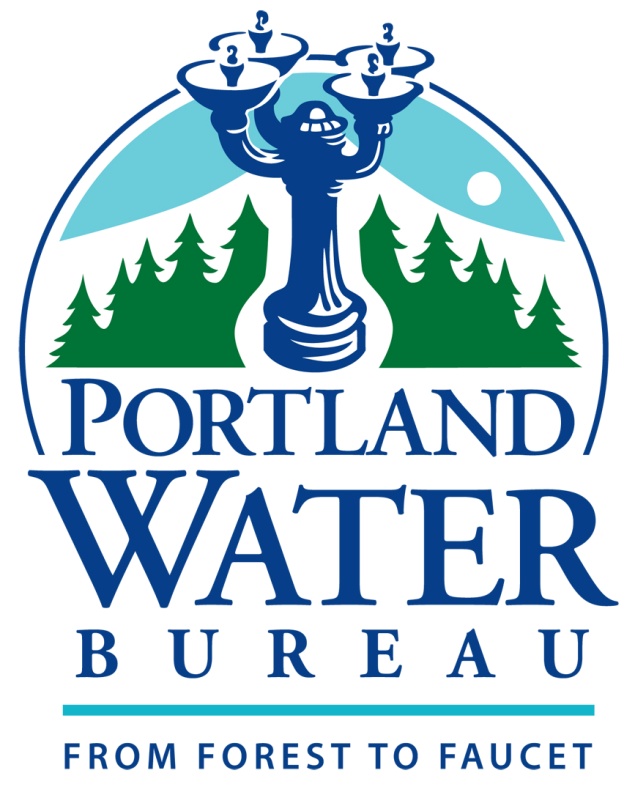 Prepared by:  Mary LeungUpdated: May 10, 2022Table of ContentsSystem Development Charges	1Description of Methodology	3Details of SDC Calculation	4SDC Schedule for FY 2022-23	5Comparison of Water SDC Charges	6SDC Revenue Funds Capital Improvements	6Administrative Procedures	6Conclusions	7Appendix	8Why SDCs are important.System Development Charges (SDCs), also known as impact fees, provide revenue to utilities from new user hook ups to recover costs of existing system capacity. New customers’ use of the existing water system infrastructure reduces existing capacity and may also lead to the need for construction of new facilities. A common objective of SDCs is to have “growth pay for growth.” From an economic perspective this is true, but unfortunately in the case of construction of new facilities, the burden of paying for new facilities falls mainly on the existing ratepayers in the near term as new customers join the utility gradually over the life of those new facilities.Why the Water Bureau charges SDCsEngineering studies, such as the Distribution Infrastructure Master Plan and the Water Management and Conservation Plan, show no significant constraints on future near term capacity.  Therefore, the Bureau’s SDCs are based on a “buy-in” to the water system (i.e., a reimbursement method) per Oregon Revised Statutes. The Bureau pays for capital improvements in five ways: Uses cash on hand raised from user ratesSells bonds or debt financingAssesses SDCs for new developmentRequires up-front reimbursement from developers or customers who directly benefit from an improvementUses interest earned on Construction Fund balancesSDCs are one-time charges paid by customers when they apply for a new water connection (or increase the size of an existing connection). By charging SDCs for new or larger connections to the system, the Bureau assigns the costs of capital improvements, at least in part, to those who may potentially cause an increase in demand rather than to existing customers through higher user charge rates. Money collected through SDCs from new customers for their share of the costs of capacity is more equitable than raising rates on all customers to pay for capital improvements that are needed primarily just to serve the new or increased demand. Description of MethodologyThe Bureau’s SDC is a reimbursement fee calculated in accordance with the language and intent of the  state legislation as specified in ORS 223.297 to 223.314. The Portland Water Bureau’s SDC adheres to the definition in ORS 223.299(3) of a “Reimbursement fee means a fee for costs associated with capital improvements already constructed, or under construction when the fee is established, for which the local government determines that capacity exists.”  The Bureau’s buy-in SDC is essentially the “cost per equivalent meter unit” times the size of the meter (in equivalent units) added to the water system. Cost per equivalent meter unit is simply the net “value” of the water system divided by the total number of “equivalent meter units (5/8” meter = 1 equivalent meter unit)” served by the system.The net value of the water system begins with the value of existing water facilities using estimated replacement cost, less accumulated depreciation (net replacement cost book value).  Construction work in progress, current planned spending capital construction through year-end, and projected year-end fund cash balances, are added. Customer contributions and unpaid bond principal are deducted. The resulting total is the net “value” of the water system paid by ratepayers.The equivalent meter unit is a ratio based on the capacity of larger meters as compared to the capacity of a base meter such as a typical residential customer’s 5/8” meter (see details in Appendix). Details of SDC CalculationThe details of the FY 2022-23 SDC reimbursement fee per Section 223-304 1(a) are as follows:  In effect, every retail customer using the system today (with a 5/8" meter = 1 equivalent meter unit) has an investment value of $4,563 in net replacement value terms for a share of the capacity of the system assets.  Therefore, new customers pay a reimbursement fee that brings their investment in line with that of existing customers.The next table lists the SDCs for 5/8” to 24” meters based on the unit cost and equivalency capacity ratios.SDC Schedule for FY 2022-23   The cost per equivalent meter unit is multiplied by the equivalency ratio schedule.Over the past 10 fiscal years, the  for a 5/8” meter has increased from $2,183 to $4,563.    Comparison of Water SDC Charges The FY 2022-23 Water  for a 5/8” meter ($4,563) is higher the national average SDC rate of $4,281 reported in the AWWA 2021 Water and Wastewater Rate Survey (published semi-annually). The SDC rate is also less than rates charged by a sample of other Oregon municipal water utilities.SDC Revenue Funds Capital ImprovementsPer ORS Section 223.307, SDC revenue is spent only on capital improvements associated with the water system. Details, including a description and forecast cost, of the capital improvements being funded with system development charge revenue are included in the capital improvement plan. The annual audit provides data on the cost of capital construction and capital funding sources.  Administrative Procedures The Portland City Council adopted Ordinance 183448 amending City Code to adopt uniform policies for partial and full exemptions of SDCs for qualified affordable housing developments on July 1, 2010. In addition, City Council adopted Resolution 36766, directing the suspension of SDCs for construction or conversion of structures to accessory dwelling units until June 30, 2013.  Since then, City Council has maintained the focus on affordable housing and increasing more affordable housing stock by extending SDC exemptions for ADUs.  City Council adopted Ordinance 189323, effective December 19, 2018 waiving SDCs for temporary service or mass shelters, short-term housing, and certain ADUs. Refer to Ordinance 189323 and Portland City Code Sections 30.01.095, 30.01.096 and 17.14.070 for more information.In accordance with ORS 223-302 and 223-304, interested persons may either object to the calculations or challenge an expenditure of SDC revenues under the Bureau’s administrative review procedures. The Bureau will maintain a list of interested parties. The Bureau may periodically delete names from the list, but at least 30 days prior to removing a name from the list, the Bureau shall notify the person whose name is to be deleted that a new written request for notification is required if the person wishes to remain on the notification list. Citizens on the list will receive notice of intent to modify the SDC at least 90 days prior to the first hearing. The methodology supporting the system development charge must be available at least 60 days prior to the first hearing. Legal action intended to contest the methodology used for calculating a system development charge may not be filed after 60 days following adoption or modification of the system development charge ordinance or resolution by the City Council. A person requesting judicial review of the methodology used for calculating a system shall submit the request in writing to the Administrator. To challenge SDC expenditures, interested parties must file with the Administrator of the Bureau within two years of the expenditure(s).ConclusionsSystem Development Charges (SDCs) are one-time capital charges for new customer hook ups to compensate a utility and its existing ratepayers for existing investments and/or costs of anticipated growth. The Portland Water Bureau’s  is a buy-in or reimbursement fee for all pertinent water infrastructure (including supply and transmission) because the water system continues to have unused capacity.  Mainly for this reason and because Portland’s system tends to be older than that of many other communities in Oregon, water SDCs paid in Portland are lower than the average charge assessed by cities in Oregon. When the time comes for development of new supply and transmission assets or other significant facilities, future SDCs may include a component for an improvement fee .  annual revenue forecast for FY 2022-23 to FY 2026-27 averages $3.4 million which is the same as from the previous five-year forecast.  Appendix  Summary of Calculation The following table provides detail on the asset values. The cost basis of Existing Facilities is depreciated replacement cost. Assets under construction (WIP) and in the Current Capital Plan are at cost and estimated cost respectively.  Contributions are inflated to current dollars.  Total may not add due to rounding  Detail on the number of meters by size of meter in the system as of February 11, 2022.Engineering estimates of the capacity ratio of different meter sizes. Calculation showing numbers of meters (by size) times meter equivalency (by size) = Total equivalent meters.5. Final  schedule Net replacement cost book value of existing facilities *      $1,704,744,828 Add Estimated cost of facilities under construction in capital plan *          306,765,668 Less Contributions          (147,915,080)Less Outstanding debt (principal only)         (706,750,000)Add Fund cash balances (accrual)          245,098,825 Total System Net Value      $1,401,944,241 Total Equivalent Meter Units *                 307,257Cost per Equivalent Meter Unit  4,563 * See Appendix for detailsMeter SizeEquivalent Capacity  RatioFY 2022-23 SDC5/8”1$4,563¾”1.5 6,8441”2.511,4071 ¼” to 1 ½” 522,8142”836,5023”1568,4424”25114,0696”50228,1398”80365,02210”143.8656,12612”231.31,055,36916”412.51,882,14324”750.03,422,078Fiscal YearWater SDC(5/8” Meter)FY 2013-14$2,183FY 2014-15$2,185FY 2015-16$2,337FY 2016-17$2,400FY 2017-18$2,577FY 2018-19$2,808FY 2019-20$3,062FY 2020-21$3,412FY 2021-22$3,699FY 2022-23$4,563Water SDC(5/8” Meter)NotesNational average$4,281(1)West Linn, City of      $13,761(2)Tigard, City of$10,095(2)Beaverton, City of  $9,387 (2)Lake Oswego, City of   $9,055 (2)TVWD (Washington County)  $8,795 (2)Gresham, City of  $4,939 (2)Portland, City of  $4,563 EWEB (Eugene)  $2,276 (2)(1) RFC/AWWA 2021 Water and Wastewater Rate Survey(1) RFC/AWWA 2021 Water and Wastewater Rate Survey(1) RFC/AWWA 2021 Water and Wastewater Rate Survey(2) City or Utility website or related fee schedule(2) City or Utility website or related fee schedule(2) City or Utility website or related fee scheduleNet book value of Existing Facilities (1. below)$   1,704,744,828Add Construction Project in Progress (1. below)           249,937,766 Add Cost of Facilities in Capital Plan under construction (1. below)            56,827,902  306,765,668 Less Current Contributions        (147,915,080)Less Outstanding Debt (principal only)        (706,750,000)Add Fund cash balances (accrual)         245,098,825 Total System Net Value       1,401,944,241 Total Equivalent Meter Units (2. -  4. below)             307,257 Cost per Unit (System value/Equivalent Meters)               $4,563 Construction ProjectFacilities in Capital Plan under CurrentFunctional DescriptionNet book valuein ProgressConstructionContributionBull Run Watershed $       111,304,614  $   7,324,690 $      1,504,497  $                     -   Conduits            95,314,485     12,738,502          8,569,409                         -   Customer/Billing Meters                 256,450                      -                         -                           -   Distribution Storage          210,113,819          224,355          7,190,498                         -   Distribution Transmission            17,988,167     42,535,780          2,509,453                         -   Distribution/Direct Fire          104,494,133       2,162,163          1,058,630     (16,017,625)Groundwater            48,609,412       3,714,779          1,116,159                         -   Indirect          317,459,338       1,090,614          3,628,131                         -   Pipe          523,253,629     37,083,682          9,155,763   (131,897,455)Pumping            39,154,618       2,733,514          1,115,630                         -   Terminal Storage            86,504,783     46,563,756               56,976                         -   Transmission              2,122,084                     -                         -                           -   Treatment            13,533,786     80,268,520        18,645,017                         -   Terminal PB          134,635,509     13,497,414          2,277,739                         -       Total$     1,704,744,828 $249,937,766 $     56,827,902 ($147,915,080)Meters by SizeTotal number of Meters5/8”136,244¾”23,8881”15,5451 1/4”-1 1/2”2,8772”3,3343”6414”5416”2758”8110”6612”016”4      24”1Total183,497Meters by SizeEquivalencyCapacity Ratio5/8”1.0¾”1.512.51 1/4” -1 1/2”5.02”8.03”15.04”25.06”50.08”80.010”143.812”231.316”412.524”750.0Meters by SizeTotal number of metersEquivalentUnit RatioTotal Equivalent Units (Meters X Ratio)5/8”136,2441.0136,244¾”23,8881.5  35,8321”15,5452.5  38,8631 1/4”-1 1/2”2,8775.0  14,3852”3,3348.0  26,6723”64115.0    9,6154”54125.0   13,5256”27550.0  13,7508”8180.0    6,48010”66143.8    9,49112”0231.3          016”4412.5     1,650.24”1750.0       750Totals183,497307,257Meter SizeEquivalency Ratio ScheduleFY 2022-23Calculation5/8”1.0$4,563¾”1.5$6,8441”2.5$11,4071 ¼” – 1 ½”5.0$22,8142”8.0$36,5023”15.0$68,4424”25.0$114,0696”50.0$228,1398”80.0$365,02210”143.8$656,12612”231.3$1,055,36916”412.5$1,882,14324”750.0$3,422,078